 Christian Community ACTION!VOLUNTEER VAN CREWVacancies available on Tuesdays, Wednesdays, Thursdays and Fridays Hours: 9.15am to 4.00pm, very occasionally 4.45pm finishCCA collects donated furniture items from households and organisations, and delivers it to our clients and customers or to our furniture shop and warehouse.This is a front-line role, which involves working within a team of 3 (driver and 2 crew) loading and unloading furniture on the vans, moving furniture within houses, our shops and our warehouse, and engaging with members of the public.The role requires: A strong desire to work within a team and to serve people in need. A good level of physical fitness, able to help lift and carry large items of furniture.Previous experience /skillsExperience of working with people from a range backgrounds/nationalities and abilitiesWilling to follow instructions from the driver, who is the team leaderCommon sense and spatial awareness would be beneficialFull training for Materials Handling and HSE on and around the vans and sites will be provided.If you are interested, please call our Warehouse Manager, Simone on 07864 662837or e-mail warehouse@ccam.org.uk for an application pack.Applications will close on Friday the 28th May 2021It is essential for the post holder to be fully supportive of our Christian ethos. Christian Community ACTION!Demonstrating God’s love by meeting people’s practical needs and restoring self-worthFor further information about CCA, visit our website at www.ccam.org.uk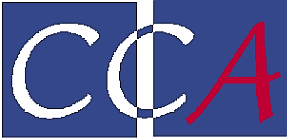 